РЕШЕНИЕ«15» октября .                                                                                                  №   83/1098     г. ТулунОб определении общих результатов выборов депутатов Думы Нижнебурбукского сельского поселенияНа основании протокола Тулунской районной территориальной избирательной комиссии от 15 октября 2012 года о результатах выборов депутатов Думы Нижнебурбукского сельского поселения по многомандатному избирательному округу № 1, в соответствии с частью 15 статьи 102, статьей 106, частью 2 статьи 107 Закона Иркутской области «О муниципальных выборах в Иркутской области», Тулунская районная территориальная избирательная комиссия  РЕШИЛА:1. Признать выборы 14 октября 2012 года депутатов  Думы Нижнебурбукского  сельского поселения состоявшимися и действительными. 	2. Установить, что в Нижнебурбукском сельском поселении избрано семь депутатов.Многомандатный избирательный округ  № 1:Антонова Галина Геннадьевна Белоусов Юрий Владимирович Белоусова Ольга Николаевна Дударева Марина Ивановна Рединов Роман Анатольевич Суховей Елена Ивановна Шеповалова Татьяна Ивановна 3. Направить в Избирательную комиссию Иркутской области заверенные копии настоящего решения, протокола и сводной таблицы Тулунской районной ТИК о результатах выборов депутатов Думы Нижнебурбукского сельского поселения по многомандатному избирательному округу № 1.4. Копию решения направить для опубликования в  газету «Наша жизнь в Присаянском крае».Председатель                                                         Л.В. Беляевская         Секретарь                                                               Т.А. Шагаева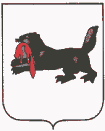 ИРКУТСКАЯ  ОБЛАСТЬТУЛУНСКАЯ РАЙОННАЯТЕРРИТОРИАЛЬНАЯ ИЗБИРАТЕЛЬНАЯ КОМИССИЯ                                     . Тулун, ул. Ленина, 75, тел. /факс 2-24-04